Красная книга ЯНАО(Животные, птицы и рыбы) (Познавательный журнал для детей)Подготовили воспитатели:Мельникова С.Б.Костюк О.В. Беременность 230–250 дней, медвежата появляются в декабре-январе. В выводках обычно 2, реже – 1 или 3 медвежонка. Выход из берлоги с молодыми в марте-апреле. Самки впервые 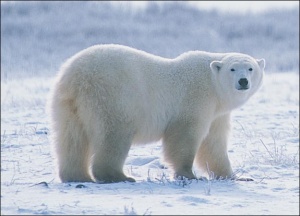 приносят потомство в возрасте от 4 до 8 лет, рожают раз в 2–3 года, сохраняют репродуктивную способность до 21 года. Самцы участия в воспитании потомства не принимают. Белый медведь – активный хищник, основная добыча – тюлени, главным образом кольчатая нерпа. При случае подбирает падаль, в обжитых местах часто питается на помойках. На суше ловит леммингов, кормится также яйцами птиц, ягодами морошки, в приливной зоне – водорослями.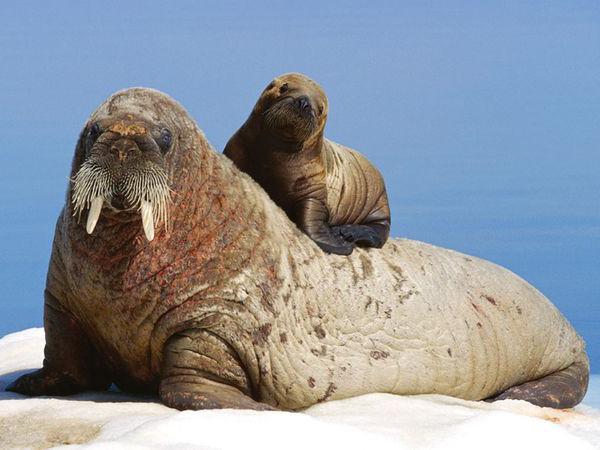 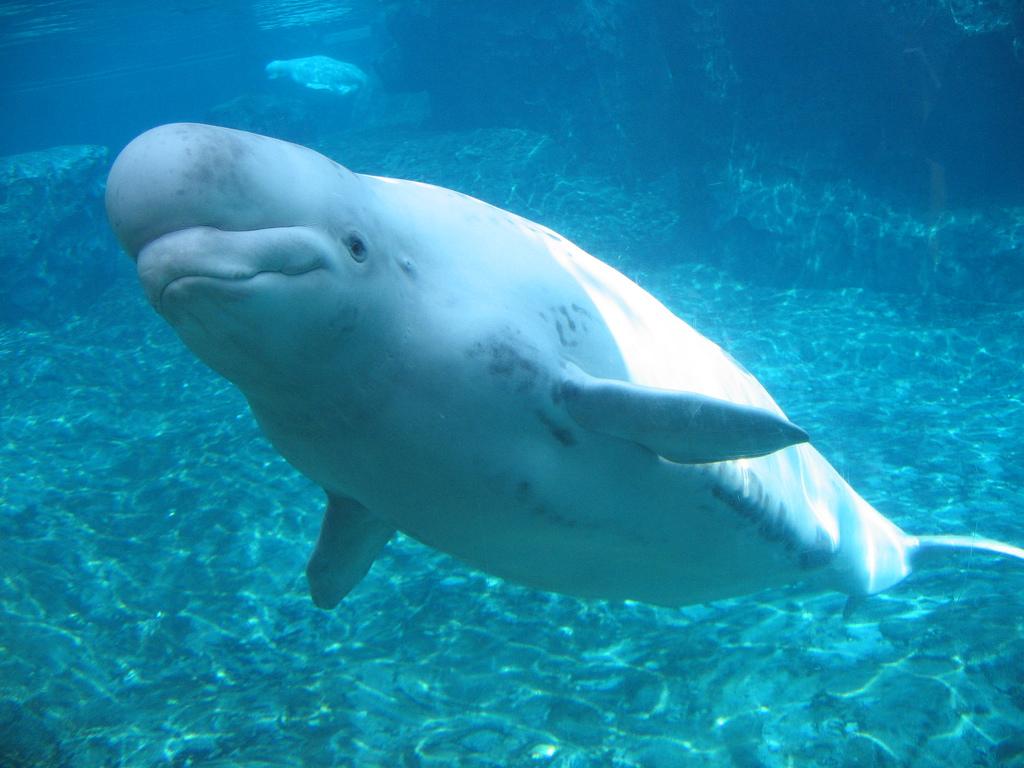 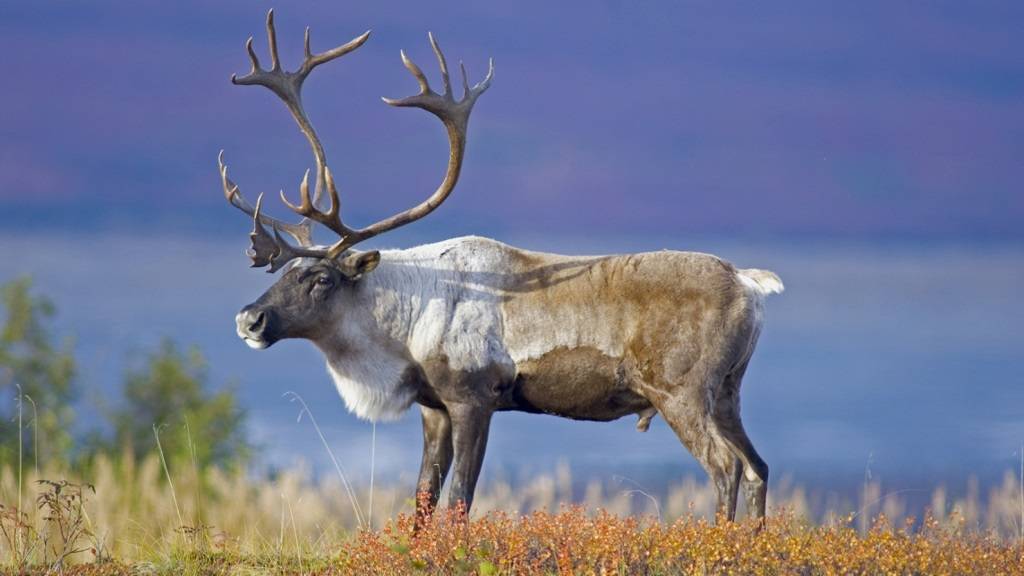 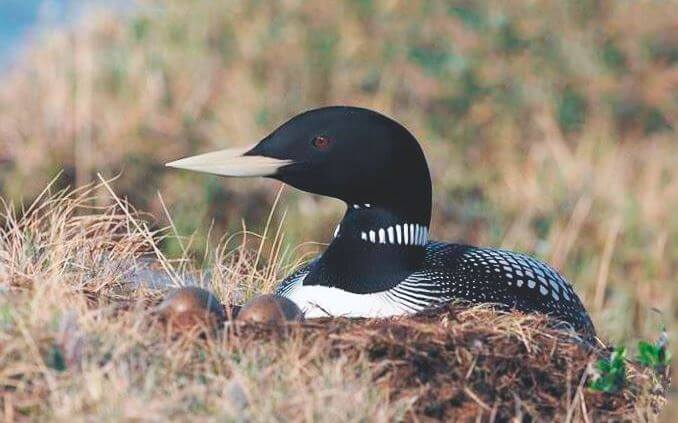 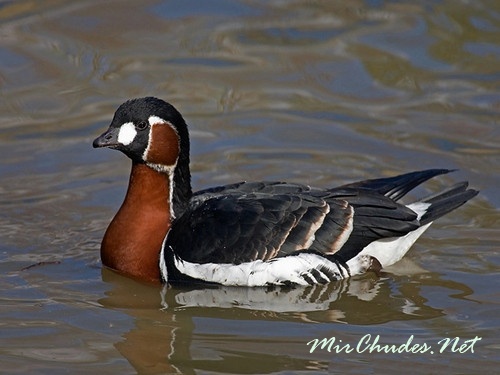 Для краснозобой казарки характерна узкая кормовая специализация. Взрослые птицы на местах гнездования и особенно птенцы кормятся нежными побегами травянистых растений. На зимовках и путях пролета основными кормами являются эфемерные злаки степных участков, а также всходы озимой пшеницы, луковицы дикого чеснока, клубни и корневища степных растений. Половая зрелость наступает в три года. Кладка обычно состоит из 6- 7, иногда 4 - 9 яиц; выход молодняка на одну пару - в среднем 5 - 5,5 птенца. На успешность размножения и годовой прирост популяции отрицательно влияют погодные условия. 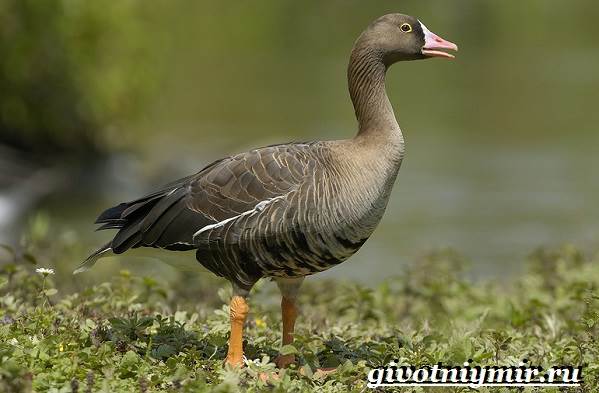 Все птицы из отряда гусеобразных питаются, как растительной пищей, так и продуктами животного происхождения. Благодаря такому рациону они могут полноценно развиваться и существовать. Любит пискулька и листки, стебли из молодых деревьев. Если недалеко от мест обитания этих птиц находятся поля с культурными растениями то они становятся частыми там гостями. Особенно по вкусу пискульке приходится овес, люцерна и зерно пшеницы, хвощ, пушица, осока. В летнее время года птица кушает различные фрукты. Очень любит шелковицу. Время для еды у них в основном выпадает утром и вечером. Все остальное время птицы проходит на поверхности воды. В среднем одна самка откладывает около 6 яиц белого или желтого цвета. Происходит это приблизительно в апреле-июле месяцах. Высиживанием яиц самка пискульки занимается самостоятельно. Продолжается высиживание около 28 дней. После этого на свет появляются птенцы, забота о которых полностью ложится на обеих родителей. Самец и самка всеми силами пытаются сберечь это свое ценное хозяйство.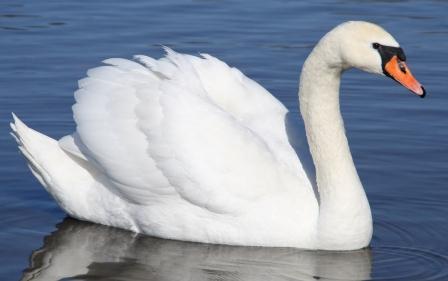  С  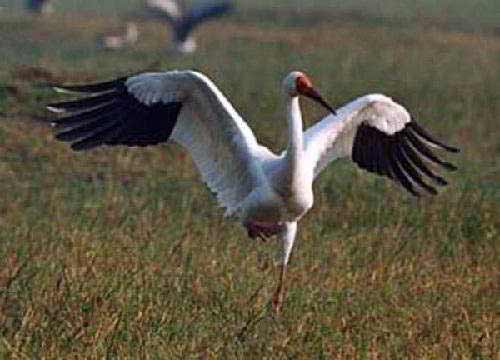 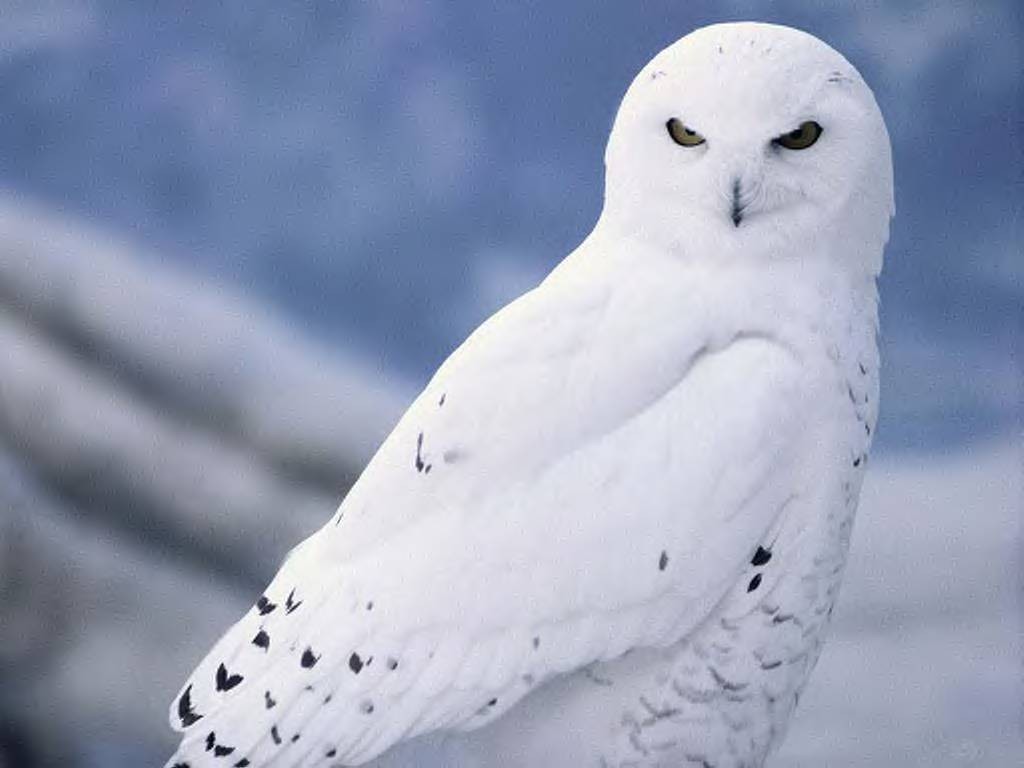 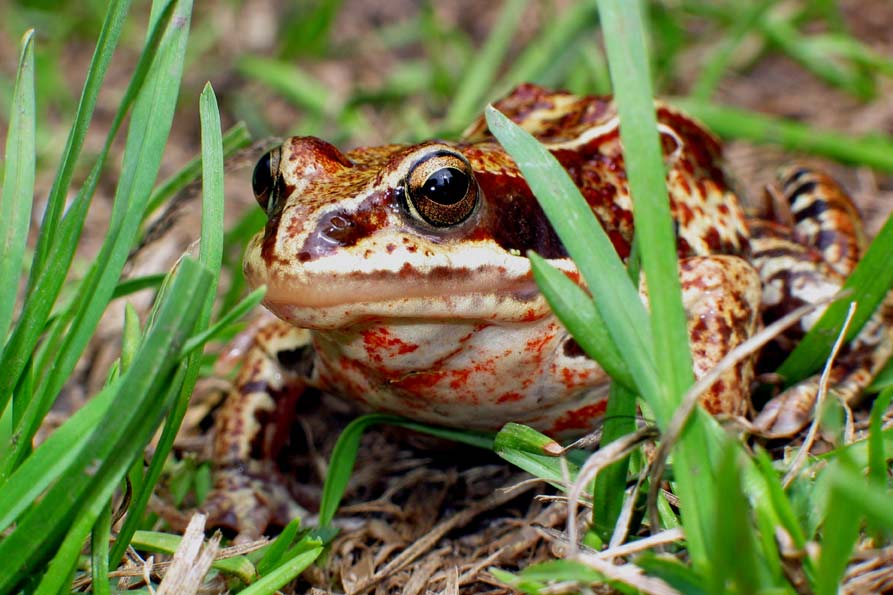 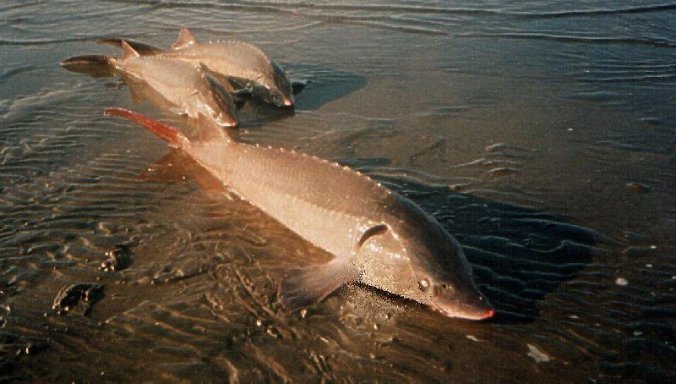 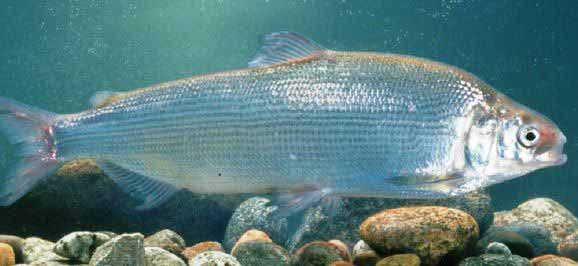 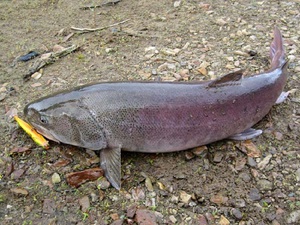 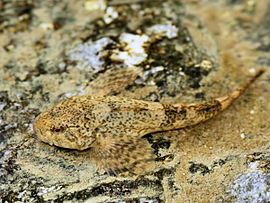 